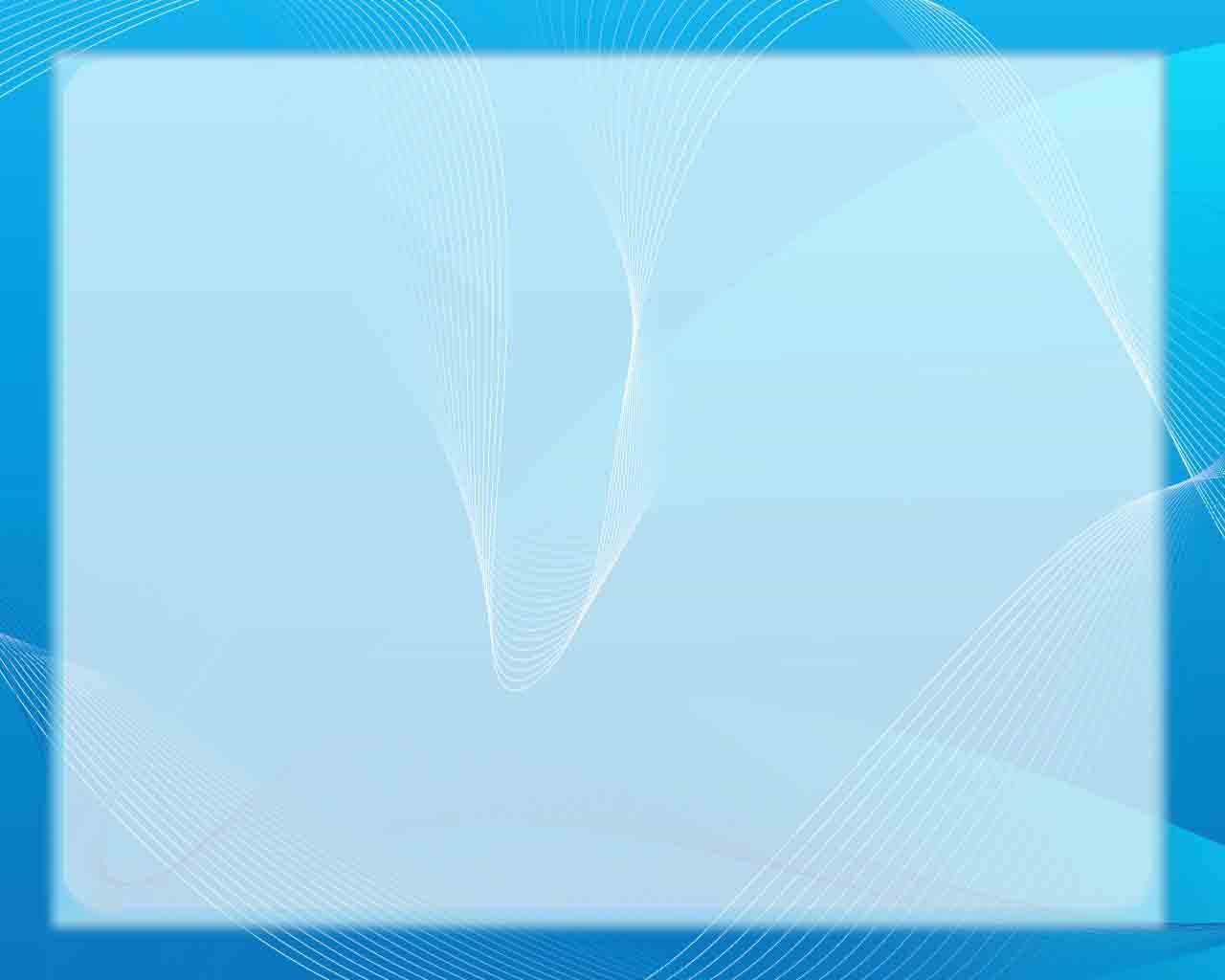 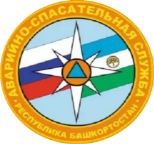 Советы спасателей участникам дорожного движения в условиях низких температур

Автовладельцам рекомендуют:
- соблюдать меры личной безопасности, правила дорожного движения, скоростной режим и дистанцию;
- избегать резких маневрирований и обгонов;
- помните: резкое торможение приводит к блокированию колес и увеличению тормозного пути, а зачастую и к потере управляемости;
- воздержаться от дальних поездок в условиях сильной непогоды.

Водителям, выезжающим за пределы населённого пункта, необходимо помнить, что на внешних трассах, как правило, всегда холоднее, поэтому надо тщательнее заботиться о своей безопасности. Берите в дорогу запас воды и чая в термосе, а также запас топлива. Не забудьте про спички. Мобильные телефоны должны быть заряжены, а баланс пополнен. Заложите в машину минимальные средства спасения – лопату, трос, топор. Перед дальней поездкой еще раз проверьте исправность всех узлов и агрегатов транспортного средства. Одевайтесь соответственно времени года и погодным условиям на улице, а не в автомобиле.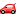 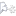 В любой экстренной ситуации звоните по номерам: 1128(34777)2-14-14 ЗПСО (с. Малояз) имени генерала А.Ф. Ахметханова8-987-015-19-41 ЗПСО (с. Малояз) имени генерала А.Ф. Ахметханова